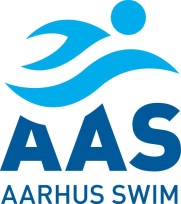 Deltagere: Emilie Wolf Sørensen Træner: Bjarne KraghTilmelding foregår på Lysengs klubmodul.Aarhus, den 13. november 2020INFO OM STÆVNE https://xn--svmmetider-1cb.dk/staevne/?8183/dm_kortbane_2020_-_damerSTEDSvømmehal: 	Helsingør svømmehal, Borgmester P. Christensens vej 14, 3000 HelsingørTRANSPORT I skal selv køre :-)FORPLEJNINGI skal bo på et dobbeltværelse på Comwell Borupgaard, Nørrevej 80, 3070 Snekkersten. Der vil være begrænset rengøring af værelserne, så hvis nogen skal bruge et friskt håndklæde, så skal I henvende jer i receptionen. OFFICIALKravene til antal officials er: Foreninger med mindre end 10 starter skal stille 1 official med modul 2 i mindst én dag Klubben betaler broafgift/færgebillet for officials. VALG AF LØBLøbstilmelding laves i fællesskab med træneren.TILMELDINGSFRIST Onsdag den 18. november